NHSSP U11 Rounders Festival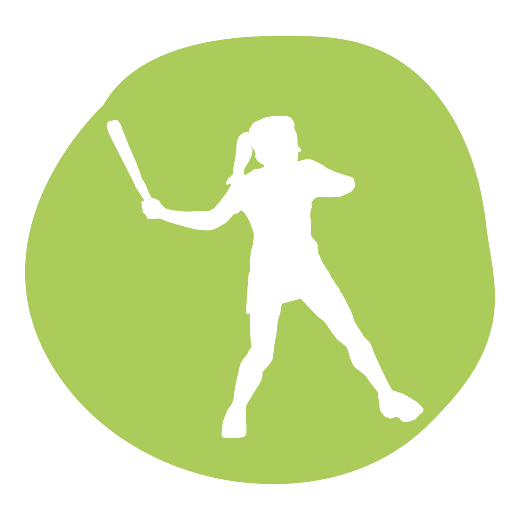 Age groups / categories U11 – Years 5 or 6Available to enter:U11 MixedTeamTeams consist of a minimum of 9 players, maximum squad size of 12. A maximum of 5 boys can be on the pitch at one time.FormatTeams will have the rules explained at the start and play several friendly fixtures, depending on space / timeThere will be no formal competition or overall winnersMatches consist of 1 innings of 20 good ballsTeams scoring the most rounders will the matchRulesOne team bats while the other team fields and bowlThe bowler bowls the ball underarm to the batter who hits the ball anywhere on the rounders pitch. The batter runs around the outside of as many posts as possible before the fielders return the ball to touch the post the batter is heading for.If the batter hits the ball backwards then they must wait at first post until the ball returns to the forward area.If the batter reaches the second or third post in one hit, the batting team scores half a rounder. If the batter reaches fourth post in one hit, the batting team scores one rounder.A batter can wait at first, second or third post when it is not safe to run.A batter is out if the fielding team catch the ball hit by the batter before it touches the ground or by touching the post the batter is heading to with the ball before the batter reaches it.Complete rules and scorecards available from www.roundersengland.co.uk ProgressionThere is no progression from this festival. 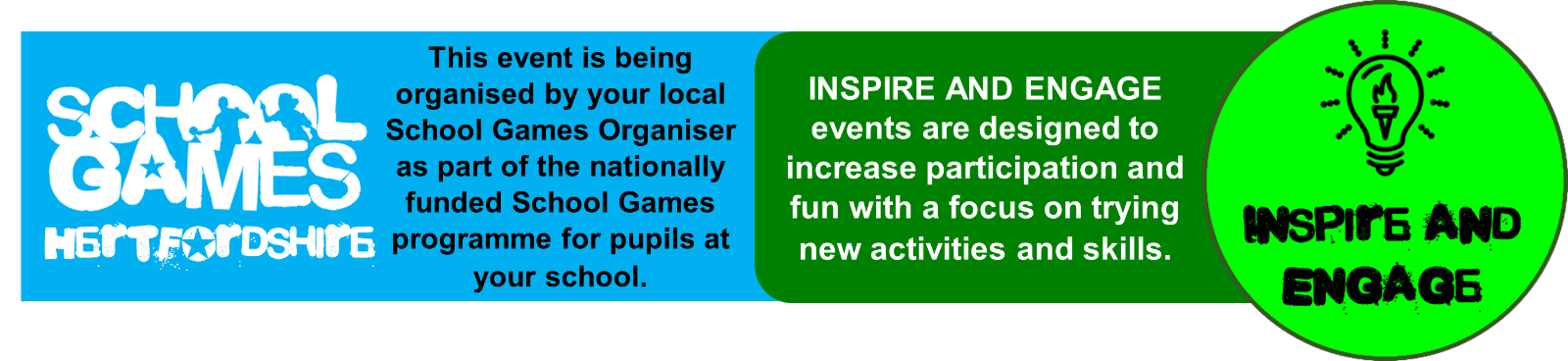 NHSSP U11 Rounders Festival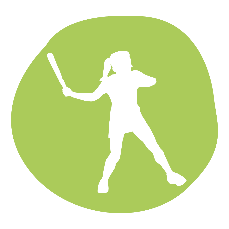 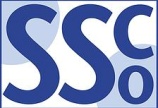 Registration SheetPlease bring this sheet along with you and hand in to the event organiser upon arrival.Be sure to let the event organiser know whether you have any pupils that cannot have their photograph taken. Photos are put onto the NHSSP website and twitter feed.We require data relating to gender at birth, or the child’s self-declared gender identity (if known and if different from birth-gender): i.e. a child born as a boy but identifying as a girl should be classified as a girl. “Other” should include those who prefer to self-describe as neither a boy or a girl, e.g. non-binary, gender-fluid and gender non-conforming.We require participation data relating to background and race to ensure that we reach a diverse population across School Games. We encourage all SGOs to collect and use data at a more granular level to help identify local opportunities and gaps and to ensure that an offer of a wide, diverse and inclusive provision for all. This data can be obtained from participating schools at an aggregated level, subject to data sharing agreements i.e. schools should be asked to share the total number of children participating in an event within each of the 6 groups.We require data at an overall “Special Educational Needs and/or Disability (SEND)” level for reporting purposes. However, we encourage SGOs to collect and use data at a more granular level to ensure a wide and diverse set of participants and inclusive provision. This data can be obtained from participating schools, subject to their data sharing agreements. Children included within the wide description of “SEND” include those with physical, cognitive, mental health/emotional and communication/social/relationships disabilities.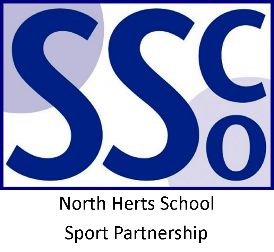 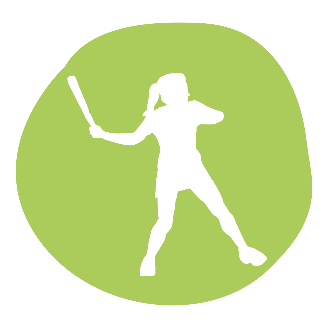 <Pupil Name>Participated in the North Herts School Sport PartnershipU11 Rounders FestivalNorth Herts School Sport Partnershipwww.nhssp.co.uk | @NorthHertsSSP<Pupil Name>Participated in the North Herts School Sport PartnershipU11 Rounders FestivalNorth Herts School Sport Partnershipwww.nhssp.co.uk | @NorthHertsSSP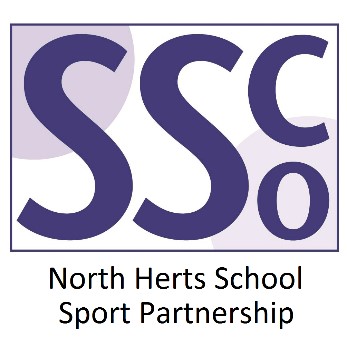 <School Name>Participated in the North Herts School Sport PartnershipU11 Rounders Festivalwww.nhssp.co.uk | @NorthHertsSSPSchool nameSchool nameLead member of staffLead member of staffParticipation dataParticipation dataGender1Gender1Boys - Boys - Girls - Other - Other - Ethnicity2Ethnicity2White (British/English) - White (not British/English) -White (not British/English) -White (not British/English) -Mixed Race - Asian or British Asian - Back or Black British - Back or Black British - Back or Black British - Other - SEND3SEND3Total - Total - 